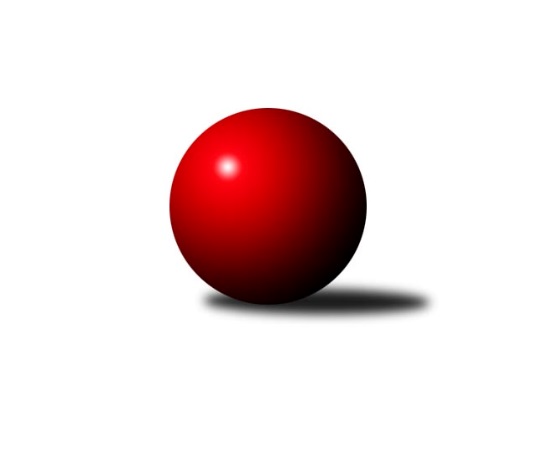 Č.6Ročník 2017/2018	28.10.2017Nejlepšího výkonu v tomto kole: 3511 dosáhlo družstvo: KK SDS Sadská2. KLM A 2017/2018Výsledky 6. kolaSouhrnný přehled výsledků:SKK Bohušovice	- TJ Červený Kostelec  	4:4	3157:3180	13.0:11.0	28.10.TJ Start Rychnov n. Kn.	- KK SDS Sadská	3:5	3500:3511	11.5:12.5	28.10.TJ Sokol Kdyně	- KK Kosmonosy 	6:2	3366:3167	17.0:7.0	28.10.Vltavan Loučovice	- KK Lokomotiva Tábor	2:6	3072:3183	9.0:15.0	28.10.TJ Kuželky Česká Lípa 	- TJ Dynamo Liberec	8:0	3170:3025	19.0:5.0	28.10.SKK Rokycany ˝B˝	- TJ Slovan Karlovy Vary	3:5	3323:3395	10.5:13.5	28.10.KK Kosmonosy 	- SKK Rokycany ˝B˝	2:6	3223:3250	11.0:13.0	28.10.Tabulka družstev:	1.	KK SDS Sadská	6	5	1	0	31.0 : 17.0 	80.0 : 64.0 	 3334	11	2.	KK Lokomotiva Tábor	6	4	0	2	30.0 : 18.0 	82.0 : 62.0 	 3251	8	3.	TJ Sokol Kdyně	6	4	0	2	28.0 : 20.0 	81.5 : 62.5 	 3279	8	4.	TJ Červený Kostelec	6	3	2	1	28.0 : 20.0 	72.0 : 72.0 	 3234	8	5.	SKK Bohušovice	6	3	1	2	26.0 : 22.0 	69.5 : 74.5 	 3195	7	6.	TJ Kuželky Česká Lípa	6	3	0	3	26.0 : 22.0 	78.5 : 65.5 	 3212	6	7.	TJ Slovan Karlovy Vary	6	3	0	3	24.0 : 24.0 	76.0 : 68.0 	 3304	6	8.	Vltavan Loučovice	6	2	0	4	22.0 : 26.0 	75.5 : 68.5 	 3188	4	9.	TJ Start Rychnov n. Kn.	6	2	0	4	22.0 : 26.0 	70.0 : 74.0 	 3275	4	10.	KK Kosmonosy	6	2	0	4	20.0 : 28.0 	63.0 : 81.0 	 3156	4	11.	SKK Rokycany ˝B˝	5	1	0	4	13.0 : 27.0 	49.5 : 70.5 	 3207	2	12.	TJ Dynamo Liberec	5	1	0	4	10.0 : 30.0 	42.5 : 77.5 	 2937	2Podrobné výsledky kola:	 SKK Bohušovice	3157	4:4	3180	TJ Červený Kostelec  	Milan Perníček	157 	 136 	 137 	132	562 	 3:1 	 532 	 134	141 	 129	128	Daniel Bouda	Ladislav Šourek	125 	 117 	 114 	106	462 	 1:3 	 523 	 107	130 	 133	153	Martin Mýl	Jaromír Hnát	146 	 120 	 117 	151	534 	 2:2 	 521 	 122	138 	 131	130	Pavel Novák	Lukáš Dařílek	144 	 127 	 111 	111	493 	 1:3 	 561 	 125	150 	 145	141	Štěpán Schuster	Jiří Semerád	135 	 140 	 132 	148	555 	 4:0 	 499 	 127	120 	 130	122	Petr Vaněk	Tomáš Svoboda	137 	 131 	 136 	147	551 	 2:2 	 544 	 125	144 	 145	130	Jan Hornrozhodčí: Nejlepší výkon utkání: 562 - Milan Perníček	 TJ Start Rychnov n. Kn.	3500	3:5	3511	KK SDS Sadská	Martin Holakovský	132 	 162 	 154 	118	566 	 2:2 	 597 	 151	159 	 145	142	Aleš Košnar	Jakub Seniura	145 	 172 	 149 	147	613 	 2:2 	 600 	 166	136 	 161	137	Petr Miláček	Václav Šmída	145 	 138 	 146 	130	559 	 3:1 	 544 	 142	129 	 129	144	Martin Schejbal	Roman Kindl	137 	 154 	 137 	146	574 	 2:2 	 558 	 163	132 	 110	153	Antonín Svoboda	Vojta Šípek	134 	 144 	 153 	157	588 	 1:3 	 596 	 148	148 	 165	135	Václav Schejbal	Martin Čihák	148 	 143 	 156 	153	600 	 1.5:2.5 	 616 	 135	164 	 156	161	Tomáš Bekrozhodčí: Nejlepší výkon utkání: 616 - Tomáš Bek	 TJ Sokol Kdyně	3366	6:2	3167	KK Kosmonosy 	Viktor Pytlík	128 	 146 	 146 	146	566 	 4:0 	 501 	 120	117 	 127	137	Tomáš Bajtalon	Josef Fidrant	102 	 133 	 141 	127	503 	 1:3 	 521 	 128	139 	 116	138	Jiří Vondráček	Václav Kuželík ml.	145 	 143 	 136 	147	571 	 4:0 	 519 	 131	128 	 116	144	Jaroslav Doškář	Tomáš Timura	128 	 153 	 148 	144	573 	 3:1 	 527 	 133	125 	 142	127	Věroslav Říha	David Machálek	152 	 153 	 124 	135	564 	 2:2 	 565 	 143	143 	 138	141	Luboš Beneš	Jindřich Dvořák	136 	 152 	 143 	158	589 	 3:1 	 534 	 148	130 	 113	143	Dušan Plocekrozhodčí: Nejlepší výkon utkání: 589 - Jindřich Dvořák	 Vltavan Loučovice	3072	2:6	3183	KK Lokomotiva Tábor	Miroslav Suba	136 	 115 	 129 	126	506 	 2:2 	 504 	 114	128 	 128	134	Borek Jelínek	Radek Šlouf	121 	 139 	 128 	117	505 	 0.5:3.5 	 556 	 142	141 	 128	145	Petr Chval	Josef Gondek	126 	 122 	 121 	140	509 	 1:3 	 543 	 137	144 	 128	134	Karel Smažík	Jan Smolena	114 	 135 	 134 	141	524 	 3:1 	 504 	 126	133 	 124	121	David Kášek	Miroslav Pešadík *1	122 	 131 	 123 	133	509 	 1.5:2.5 	 514 	 135	116 	 130	133	Ladislav Takáč	Libor Dušek	124 	 113 	 131 	151	519 	 1:3 	 562 	 143	135 	 163	121	Jaroslav Mihálrozhodčí: střídání: *1 od 1. hodu Martin JirkalNejlepší výkon utkání: 562 - Jaroslav Mihál	 TJ Kuželky Česká Lípa 	3170	8:0	3025	TJ Dynamo Liberec	Vladimír Ludvík	139 	 135 	 132 	140	546 	 4:0 	 506 	 136	127 	 114	129	Zdeněk Pecina st.	Marek Kyzivát	125 	 149 	 130 	132	536 	 4:0 	 504 	 123	128 	 127	126	Ladislav Wajsar ml. ml.	Petr Steinz	144 	 131 	 107 	130	512 	 3:1 	 520 	 128	123 	 142	127	Ladislav Wajsar st. st.	Josef Rubanický	144 	 148 	 128 	131	551 	 2:2 	 546 	 141	142 	 131	132	Roman Žežulka	Miroslav Malý	127 	 138 	 118 	136	519 	 4:0 	 448 	 115	110 	 117	106	Vojtěch Trojan	Martin Najman	128 	 124 	 118 	136	506 	 2:2 	 501 	 102	140 	 130	129	Josef Zejda ml.rozhodčí: Nejlepší výkon utkání: 551 - Josef Rubanický	 SKK Rokycany ˝B˝	3323	3:5	3395	TJ Slovan Karlovy Vary	Pavel Andrlík ml. st.	128 	 141 	 136 	157	562 	 2.5:1.5 	 530 	 131	141 	 119	139	Jaroslav Páv	Ladislav Moulis	125 	 130 	 133 	134	522 	 1:3 	 594 	 163	140 	 161	130	Tomáš Pavlík	Martin Prokůpek	147 	 150 	 139 	135	571 	 3.5:0.5 	 538 	 143	124 	 136	135	Pavel Staša	Václav Webr	119 	 123 	 133 	151	526 	 1:3 	 553 	 132	138 	 145	138	Tomáš Beck st.	Petr Fara	138 	 145 	 124 	157	564 	 2:2 	 545 	 151	140 	 126	128	Václav Krýsl	Libor Bureš	129 	 147 	 140 	162	578 	 0.5:3.5 	 635 	 154	169 	 140	172	Václav Hlaváč st.rozhodčí: Nejlepší výkon utkání: 635 - Václav Hlaváč st.	 KK Kosmonosy 	3223	2:6	3250	SKK Rokycany ˝B˝	Jiří Vondráček	120 	 124 	 136 	133	513 	 2:2 	 522 	 107	139 	 146	130	Vojtěch Havlík	Tomáš Bajtalon	121 	 129 	 117 	134	501 	 1:3 	 550 	 159	147 	 121	123	Pavel Andrlík ml.	Jaroslav Doškář	139 	 154 	 131 	128	552 	 2:2 	 526 	 122	135 	 137	132	Petr Fara	Věroslav Říha	127 	 141 	 133 	127	528 	 0:4 	 583 	 163	143 	 140	137	Ladislav Moulis	Luboš Beneš	149 	 149 	 148 	143	589 	 4:0 	 517 	 143	128 	 121	125	Libor Bureš	Dušan Plocek	154 	 130 	 126 	130	540 	 2:2 	 552 	 136	131 	 156	129	Martin Prokůpekrozhodčí: Nejlepší výkon utkání: 589 - Luboš BenešPořadí jednotlivců:	jméno hráče	družstvo	celkem	plné	dorážka	chyby	poměr kuž.	Maximum	1.	Václav Hlaváč  st.	TJ Slovan Karlovy Vary	599.08	377.8	221.3	2.0	4/4	(635)	2.	Tomáš Pavlík 	TJ Slovan Karlovy Vary	582.00	383.0	199.0	2.3	3/4	(594)	3.	Vojta Šípek 	TJ Start Rychnov n. Kn.	580.22	371.4	208.8	3.1	3/4	(598)	4.	Tomáš Bek 	KK SDS Sadská	579.83	377.7	202.2	0.3	4/4	(616)	5.	Martin Holakovský 	TJ Start Rychnov n. Kn.	575.67	370.8	204.9	1.6	3/4	(592)	6.	Václav Schejbal 	KK SDS Sadská	566.17	371.8	194.4	2.2	4/4	(596)	7.	Petr Miláček 	KK SDS Sadská	565.92	370.9	195.0	2.4	4/4	(600)	8.	Jiří Semerád 	SKK Bohušovice	563.67	370.3	193.3	1.9	4/4	(592)	9.	Josef Rubanický 	TJ Kuželky Česká Lípa 	562.17	365.1	197.1	2.7	4/4	(570)	10.	Petr Chval 	KK Lokomotiva Tábor	562.00	372.0	190.0	1.6	4/4	(591)	11.	David Machálek 	TJ Sokol Kdyně	561.83	366.4	195.4	1.9	4/4	(574)	12.	Martin Čihák 	TJ Start Rychnov n. Kn.	561.33	376.8	184.6	4.1	4/4	(647)	13.	Ondřej Mrkos 	TJ Červený Kostelec  	561.00	364.4	196.6	2.8	3/4	(590)	14.	Viktor Pytlík 	TJ Sokol Kdyně	560.75	369.8	191.0	3.3	4/4	(590)	15.	David Urbánek 	TJ Start Rychnov n. Kn.	559.50	374.5	185.0	3.2	3/4	(600)	16.	Aleš Košnar 	KK SDS Sadská	558.00	373.8	184.2	2.4	4/4	(597)	17.	Jan Horn 	TJ Červený Kostelec  	556.25	371.3	184.9	2.6	4/4	(592)	18.	Milan Perníček 	SKK Bohušovice	556.08	369.1	187.0	2.3	4/4	(590)	19.	Karel Smažík 	KK Lokomotiva Tábor	553.25	364.7	188.6	3.0	4/4	(627)	20.	Miroslav Pešadík 	Vltavan Loučovice	553.25	365.8	187.5	2.5	4/4	(581)	21.	Luboš Beneš 	KK Kosmonosy 	553.11	349.2	203.9	1.0	3/4	(603)	22.	Pavel Andrlík  ml.	SKK Rokycany ˝B˝	552.75	371.5	181.3	5.0	4/4	(585)	23.	Jaroslav Kutil 	TJ Sokol Kdyně	548.67	363.7	185.0	4.7	3/4	(587)	24.	Miroslav Malý 	TJ Kuželky Česká Lípa 	547.00	361.0	186.0	2.5	4/4	(590)	25.	Martin Mýl 	TJ Červený Kostelec  	546.92	361.7	185.3	3.7	4/4	(604)	26.	Jaroslav Mihál 	KK Lokomotiva Tábor	545.50	365.8	179.7	3.7	4/4	(601)	27.	Martin Prokůpek 	SKK Rokycany ˝B˝	542.38	366.3	176.1	3.6	4/4	(588)	28.	Jindřich Dvořák 	TJ Sokol Kdyně	542.17	368.8	173.3	5.0	4/4	(589)	29.	Roman Žežulka 	TJ Dynamo Liberec	542.00	362.0	180.0	5.0	3/3	(551)	30.	Antonín Svoboda 	KK SDS Sadská	541.50	373.3	168.3	5.9	4/4	(559)	31.	Tomáš Timura 	TJ Sokol Kdyně	540.92	367.5	173.4	5.3	4/4	(574)	32.	Václav Kuželík  ml.	TJ Sokol Kdyně	539.08	364.4	174.7	4.6	4/4	(571)	33.	Petr Fara 	SKK Rokycany ˝B˝	538.75	366.1	172.6	3.8	4/4	(568)	34.	David Kášek 	KK Lokomotiva Tábor	538.25	358.8	179.5	4.3	4/4	(603)	35.	Václav Krýsl 	TJ Slovan Karlovy Vary	538.25	359.9	178.3	4.6	4/4	(553)	36.	Roman Kindl 	TJ Start Rychnov n. Kn.	537.17	360.3	176.9	5.2	4/4	(607)	37.	Martin Najman 	TJ Kuželky Česká Lípa 	536.67	356.0	180.7	5.9	4/4	(567)	38.	Ladislav Moulis 	SKK Rokycany ˝B˝	536.17	366.8	169.3	6.7	3/4	(583)	39.	Ladislav Wajsar st.  st.	TJ Dynamo Liberec	535.44	361.1	174.3	4.1	3/3	(566)	40.	Jaroslav Páv 	TJ Slovan Karlovy Vary	535.42	361.8	173.6	5.3	4/4	(567)	41.	Miroslav Suba 	Vltavan Loučovice	535.22	359.1	176.1	5.8	3/4	(549)	42.	Dušan Plocek 	KK Kosmonosy 	534.83	358.0	176.8	3.1	4/4	(602)	43.	Tomáš Beck  st.	TJ Slovan Karlovy Vary	534.00	359.3	174.7	4.3	4/4	(553)	44.	Libor Bureš 	SKK Rokycany ˝B˝	532.50	368.5	164.0	5.6	4/4	(578)	45.	Petr Vaněk 	TJ Červený Kostelec  	532.17	356.2	176.0	6.8	3/4	(595)	46.	Ladislav Takáč 	KK Lokomotiva Tábor	531.42	351.8	179.6	3.6	4/4	(626)	47.	Jan Smolena 	Vltavan Loučovice	531.08	356.7	174.4	3.5	4/4	(547)	48.	Jiří Vondráček 	KK Kosmonosy 	530.00	357.0	173.0	4.8	4/4	(578)	49.	Libor Dušek 	Vltavan Loučovice	528.92	353.1	175.8	3.3	4/4	(565)	50.	Štěpán Schuster 	TJ Červený Kostelec  	528.25	355.8	172.5	5.3	4/4	(561)	51.	Petr Steinz 	TJ Kuželky Česká Lípa 	528.08	355.6	172.5	4.1	4/4	(563)	52.	Lukáš Dařílek 	SKK Bohušovice	527.42	348.1	179.3	5.3	4/4	(546)	53.	Pavel Novák 	TJ Červený Kostelec  	526.17	354.7	171.5	4.3	4/4	(629)	54.	Josef Gondek 	Vltavan Loučovice	525.17	354.3	170.8	4.1	4/4	(552)	55.	Tomáš Bajtalon 	KK Kosmonosy 	523.25	356.5	166.8	4.2	4/4	(570)	56.	Martin Schejbal 	KK SDS Sadská	523.00	356.3	166.7	3.9	4/4	(545)	57.	Pavel Staša 	TJ Slovan Karlovy Vary	522.83	364.2	158.7	9.4	4/4	(540)	58.	Tomáš Svoboda 	SKK Bohušovice	521.56	359.9	161.7	5.8	3/4	(578)	59.	Josef Zejda  ml.	TJ Dynamo Liberec	520.44	356.9	163.6	4.8	3/3	(541)	60.	Ladislav Wajsar ml.  ml.	TJ Dynamo Liberec	519.22	346.0	173.2	6.9	3/3	(562)	61.	Jaromír Hnát 	SKK Bohušovice	518.44	360.3	158.1	5.8	3/4	(537)	62.	Věroslav Říha 	KK Kosmonosy 	515.88	352.3	163.6	4.4	4/4	(567)	63.	Borek Jelínek 	KK Lokomotiva Tábor	515.25	349.0	166.3	4.8	4/4	(550)	64.	Robert Weis 	Vltavan Loučovice	514.25	344.8	169.5	5.5	4/4	(566)	65.	Jaroslav Doškář 	KK Kosmonosy 	512.50	347.5	165.0	7.5	3/4	(552)	66.	Marek Kyzivát 	TJ Kuželky Česká Lípa 	510.88	345.0	165.9	7.0	4/4	(536)	67.	Jiří Slabý 	TJ Kuželky Česká Lípa 	509.33	349.7	159.7	6.3	3/4	(522)	68.	Ladislav Šourek 	SKK Bohušovice	504.67	348.1	156.6	6.7	4/4	(524)	69.	Zdeněk Pecina  st.	TJ Dynamo Liberec	503.75	337.3	166.5	5.5	2/3	(519)	70.	Jarosla Šmejda 	TJ Start Rychnov n. Kn.	494.67	349.0	145.7	9.3	3/4	(529)	71.	Vojtěch Trojan 	TJ Dynamo Liberec	474.25	337.8	136.5	6.8	2/3	(513)		Václav Šmída 	TJ Start Rychnov n. Kn.	575.00	382.5	192.5	3.5	2/4	(591)		Vojtěch Pecina 	TJ Dynamo Liberec	562.50	365.0	197.5	2.5	1/3	(575)		Jakub Seniura 	TJ Start Rychnov n. Kn.	557.00	379.5	177.5	9.5	2/4	(613)		František Průša 	TJ Slovan Karlovy Vary	552.00	390.0	162.0	3.0	1/4	(552)		Vladimír Ludvík 	TJ Kuželky Česká Lípa 	544.50	365.2	179.3	2.3	2/4	(555)		Martin Maršálek 	SKK Rokycany ˝B˝	542.00	365.0	177.0	7.0	1/4	(542)		Jiří Brouček 	TJ Start Rychnov n. Kn.	541.00	374.0	167.0	9.0	1/4	(541)		Daniel Bouda 	TJ Červený Kostelec  	538.33	366.8	171.5	5.2	2/4	(557)		Oldřich Krsek 	TJ Start Rychnov n. Kn.	538.00	366.0	172.0	7.0	1/4	(538)		Martin Perníček 	SKK Bohušovice	537.00	345.0	192.0	2.0	1/4	(537)		Josef Fidrant 	TJ Sokol Kdyně	532.00	368.0	164.0	6.5	2/4	(579)		Petr Novák 	KK Kosmonosy 	531.50	353.5	178.0	3.0	2/4	(537)		Václav Webr 	SKK Rokycany ˝B˝	526.00	367.0	159.0	8.0	1/4	(526)		Radek Šlouf 	Vltavan Loučovice	517.00	352.5	164.5	3.0	2/4	(529)		Pavel Andrlík ml.  st.	SKK Rokycany ˝B˝	514.50	347.0	167.5	8.0	1/4	(562)		Vojtěch Havlík 	SKK Rokycany ˝B˝	513.50	357.0	156.5	12.0	2/4	(522)		Pavel Říha 	KK Kosmonosy 	513.00	351.0	162.0	4.0	2/4	(528)		Martin Jirkal 	Vltavan Loučovice	509.00	340.0	169.0	11.0	1/4	(509)		Jan Kříž 	SKK Rokycany ˝B˝	498.00	332.0	166.0	4.0	1/4	(498)		Jan Holanec  st.	TJ Dynamo Liberec	463.00	315.0	148.0	15.0	1/3	(463)		Jan Zeman 	TJ Start Rychnov n. Kn.	411.00	297.0	114.0	15.0	1/4	(411)Sportovně technické informace:Starty náhradníků:registrační číslo	jméno a příjmení 	datum startu 	družstvo	číslo startu17596	Josef Fidrant	28.10.2017	TJ Sokol Kdyně	7x12750	Miroslav Šuba	28.10.2017	Vltavan Loučovice	5x22915	Vojtěch Havlík	28.10.2017	SKK Rokycany ˝B˝	2x16813	Martin Čihák	28.10.2017	TJ Start Rychnov n. Kn.	6x19156	Václav Šmída	28.10.2017	TJ Start Rychnov n. Kn.	2x4908	Václav Webr	28.10.2017	SKK Rokycany ˝B˝	1x14807	Jakub Seniura	28.10.2017	TJ Start Rychnov n. Kn.	2x1830	Petr Steinz	28.10.2017	TJ Kuželky Česká Lípa 	6x23312	Pavel Andrlík st.	28.10.2017	SKK Rokycany ˝B˝	2x2163	Zdeněk Pecina st.	28.10.2017	TJ Dynamo Liberec	3x
Hráči dopsaní na soupisku:registrační číslo	jméno a příjmení 	datum startu 	družstvo	Program dalšího kola:7. kolo4.11.2017	so	10:00	KK Lokomotiva Tábor - TJ Dynamo Liberec	4.11.2017	so	10:00	KK SDS Sadská - TJ Sokol Kdyně	4.11.2017	so	13:30	KK Kosmonosy  - TJ Kuželky Česká Lípa 	4.11.2017	so	14:00	TJ Červený Kostelec   - TJ Start Rychnov n. Kn.	4.11.2017	so	14:00	TJ Slovan Karlovy Vary - SKK Bohušovice	4.11.2017	so	14:00	Vltavan Loučovice - SKK Rokycany ˝B˝	Nejlepší šestka kola - absolutněNejlepší šestka kola - absolutněNejlepší šestka kola - absolutněNejlepší šestka kola - absolutněNejlepší šestka kola - dle průměru kuželenNejlepší šestka kola - dle průměru kuželenNejlepší šestka kola - dle průměru kuželenNejlepší šestka kola - dle průměru kuželenNejlepší šestka kola - dle průměru kuželenPočetJménoNázev týmuVýkonPočetJménoNázev týmuPrůměr (%)Výkon4xVáclav Hlaváč st.Karlovy Vary6354xVáclav Hlaváč st.Karlovy Vary114.86351xTomáš BekSadská6162xJaroslav MihálTábor110.585621xJakub SeniuraRychnov6131xPetr ChvalTábor109.45563xMartin ČihákRychnov6001xTomáš BekSadská109.16161xPetr MiláčekSadská6001xJakub SeniuraRychnov108.576131xAleš KošnarSadská5973xTomáš PavlíkKarlovy Vary107.38594